3GPP TSG-SA5 Meeting #155 	S5-Jeju, South Korea, 27 - 31 May 2024Source:                        ZTE CorporationTitle:                             pCR TR 28.914 add alternative solutions for implicit intent report subscriptionDocument for:             ApprovalAgenda Item:	6.19.31	Decision/action requestedThe group is asked to discuss and agree on the proposal.2	References[1]	Study on intent driven management service for mobile network phase 3 v0.0.0[2]	SP-231737 "Study on intent driven management services for mobile network phase 3"3	RationaleWhen MnS Consumer expresses the intent expectation to MnS Producer, the MnS Consumer may have some requirements on Intent report (e.g., receive periodical and automated intent reports on a specific expectation target). It proposes to add key issue for introducing the MnS capability to enable MnS consumer to customize the content of intent report.This contribution is related to WT-3 of the FS_IDMS_MN_Ph3 SID [2], which is to investigate new requirements for additional intent driven management functionalities. 4	Detailed proposalStart of First change5.3 Use case #3: Implicit intent report subscription5.3.1 DescriptionIn TS 28.312 [2], NtfSubscriptionControl IOC is used for MnS consumer to subscribe the intent report information explicitly. MnS consumer needs to request to create a NtfSubscriptionControl instance to subscribe the intent report information for a specified intent instance after such intent instance is created.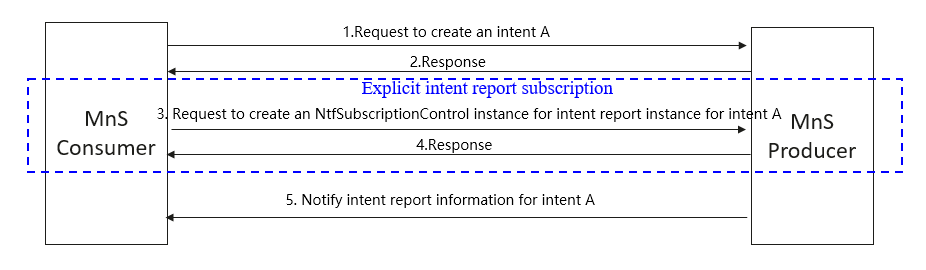 Figure 5.X.1-1 Explicit intent report subscriptionHowever, in some scenarios, MnS consumer who expresses the intent may want to obtain the intent report by default, instead of triggering separate subscription action (i.e. request to create a NtfSubscriptionControl instance) to subscribe intent report information (especially intent fulfilment information). So, the capability to support for implicit intent report subscription is important for the MnS consumer who express the intent.5.3.2 Potential requirementsREQ-Intent_Driven_MnS-CON-1: The intent driven MnS producer should have the capability enabling MnS consumer who expresses the intent to specify intent report control information in the intent when creating or modifying the intent.The existing REQ-Intent_Driven_MnS_Report-1,2,3,4,5,6,7 defined in TS 28.312 [2] also applied for implicit intent report subscription5.3.3 Potential solutionsIt proposes to add an attribute "reportRecipientAddress" in Intent <<IOC>> to represent the address of notification recipient for MnS consumer to receive the notification (i.e. notifyMOIAttributeValueChanges notification) with intent report information. If present, this attribute instructs the MnS producer to create, on behalf of the MnS consumer, a subscription for attribute value change notifications for IntentReport instance of the corresponding intent instance. Then MnS consumer does not need to request to create a NtfSubscriptionControl instance to receive the notification with intent report information.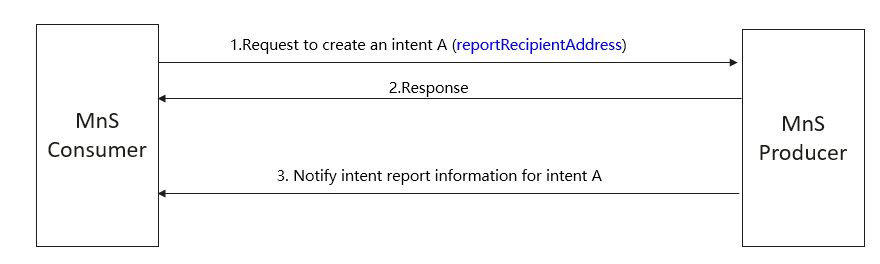 Figure 5.X.3-1 Implicit intent report subscriptionIn addition, the existing attribute “observationPeriod” in Intent <<IOC>> can be used to allow the MnS consumer who expresses the intent to configure the frequency of the intent reporting.In case MnS consumer who expresses the intent does not want to subscribe to the intent report content, a new attribute “expectedReportTypes” can be added as an optional attribute of Intent <<IOC>> to allow the MnS consumer who expresses the intent to specify the content of the intent report. The allowed values for attribute “expectedReportType” can be intentFulfilmentReport, intentConflictReport or intentFeasibilityCheckReport.5.3.4 Evaluation of potential solutionsTBDEnd of First change